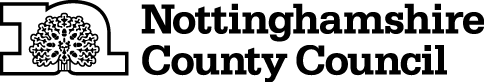 TEMPORARY CLOSURE OF FOOTPATHTHE NOTTINGHAMSHIRE COUNTY COUNCIL (RAMPTON FOOTPATH NO.7) (TEMPORARY PROHIBITION) CONTINUATION NO.6 ORDER 2020NOTICE IS HEREBY GIVEN that the Secretary of State Transport in pursuance of the powers conferred by Sections 14 and 15 of the Road Traffic Regulation Act 1984 approves of The Nottinghamshire County Council (Rampton Footpath No.7) (Temporary Prohibition) Notice 2015 (which came into force on 3rd July 2015 was subsequently continued by a further Notice which took effect on the 24th July 2015 which was subsequently continued by a Continuation No.1 Order which took effect on 14th August 2015 and which was subsequently continued by a Continuation No.2 Order which took effect on the 3rd January 2016, and which was subsequently continued by a Continuation No.3 Order which took effect on 3rd January 2017 and which was subsequently continued by a Continuation No.4 Order which took effect on 3rd January 2018 and which was subsequently continued by a Continuation No.5 Order which took effect on 3rd January 2019) being extended and continuing in force until 2nd January 2021 or until completion of the relevant works, whichever is the sooner.The Order has the following effect:-No person shall: - proceed on foot,in the following length of Footpath at Rampton in the District of Bassetlaw: -Rampton Footpath No.7 between grid reference points SK 8346 7921  and SK 8345 7919, on the Torksey Viaduct Embankment, a distance of 27 metres.AND NOTICE IS HEREBY FURTHER GIVEN that during the period of restriction the alternative route available for pedestrians  will be as follows:-	Along the permissive path under the viaduct and vice versaIf the works are not completed within the above period the Order may be extended for a longer period with the further approval of the Secretary of State for Transport.The prohibition is required due to the likelihood of danger to the public from surface damage caused by wild animals, and to enable repair.THIS NOTICE DATED THIS 2ND DAY OF JANUARY 2020Corporate Director of PlaceNottinghamshire County CouncilCounty HallNG2 7QPFor more information contact the Rights of Way office on (0115) 977 5680